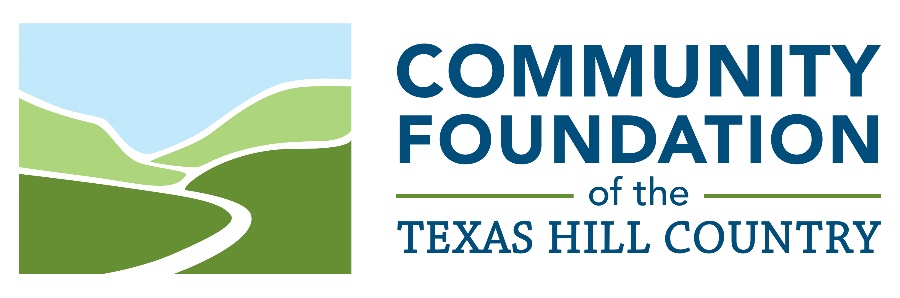 Sample Designated Fund Bequest Language for a Last Will and TestamentI give and bequeath to the Community Foundation of the Texas Hill Country, a public charity located in the State of Texas, [X]% of my estate AND/OR the sum of $[Y] AND/OR the securities or other property described herein, namely, [Z], to establish an endowed fund of the Foundation to be named the [ABC] Fund. The Fund will be made available for annual distributions for [Nonprofit #1, Nonprofit #2, and Nonprofit #3], as directed by the Foundation’s Board of Trustees.-----------------Below is another example with similar language and more specificity:I give and bequeath to the Community Foundation of the Texas Hill Country, a public charity located in the State of Texas, 50% of my estate to establish an endowed fund of the Foundation to be named the Jones Fund. The Fund will be made available for annual distributions – as directed by the Board of Trustees – for the following named nonprofits and in the following proportions:The American Red Cross – Hill Country Chapter – 25%The Community Foundation for the Texas Hill Country – 25%Hill Country SPCA – 25%San Antonio Food Bank – 25%